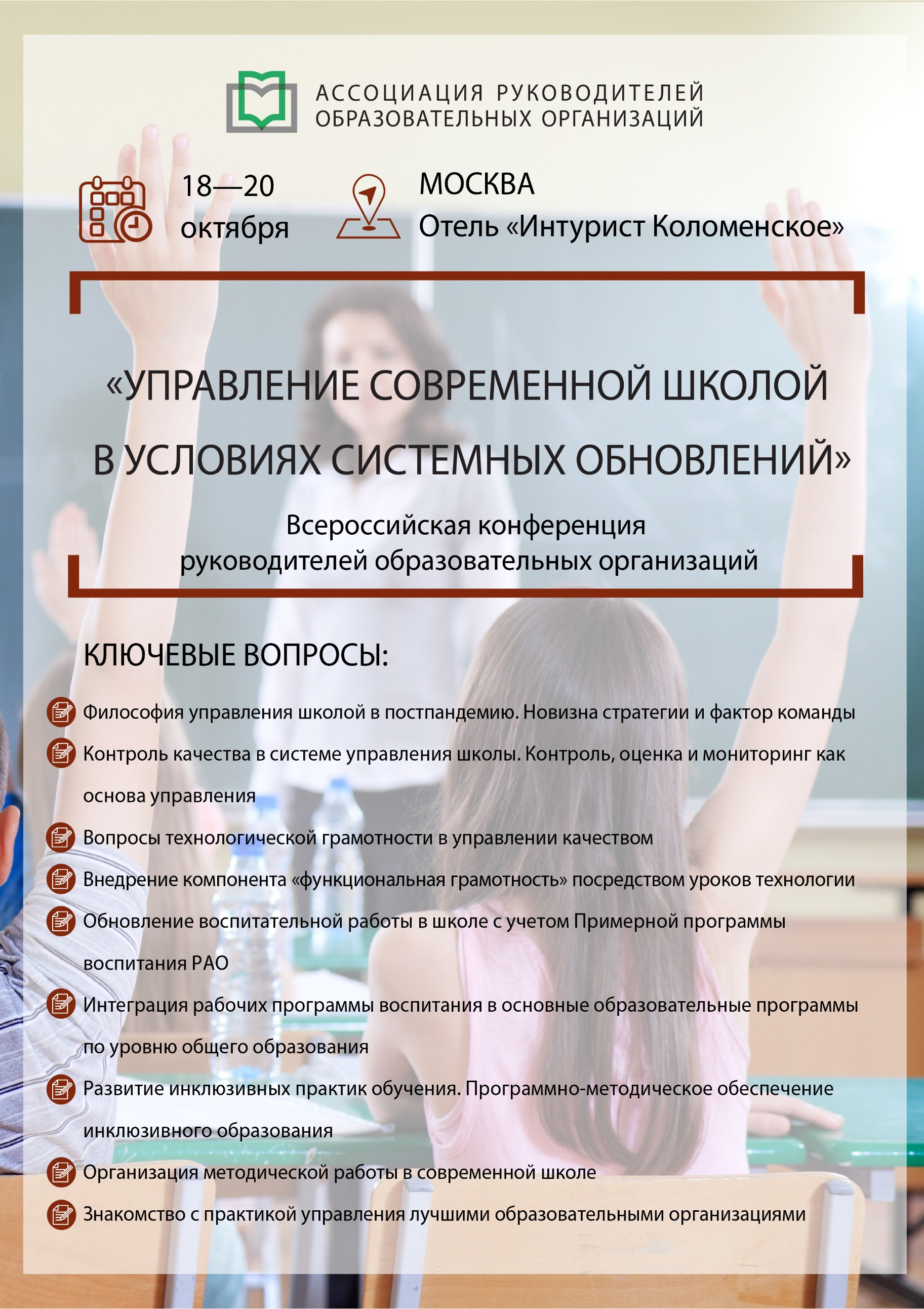 РАСПИСАНИЕ РАБОТЫ КОНФЕРЕНЦИИ Обозначенные в Программе темы секций, время их проведения, состав спикеров могут быть изменены по объективно независимым причинам.18 октября 2021 г., понедельник, первый день конференции18 октября 2021 г., понедельник, первый день конференции08:30-10:00Регистрация участников10:00-11:30Секция № 1: «Философия управления в постпандемию»Эксперт: Нечаев Михаил Петрович, д.п.н., профессор кафедры методики воспитания и дополнительного образования ГБОУ ВО МО «Академия социального управления», академик Международной академии наук педагогического образованияКлючевые вопросы:Новизна стратегии и фактор командыМотивирующая среда как управленческая задачаОперативные вопросы августа 2021 г.Новое в контроле качества: позиция руководителяПерспективные проекты для инициативных управленческих команд11:30-11:45Перерыв, кофе брейк*11:45-13:15Секция № 2: «Контроль качества в системе управления»Эксперт: Савиных Галина Петровна; эксперт-методист, кандидат педагогических наук; руководитель экспертного бюро «ПРО-сегмент»Ключевые вопросы:Контроль, оценка и мониторинг как основа управленияСтруктура образовательных данных в документах ВСОКОРазвитие оценочных компетенций педагоговМетодическое обеспечение контроля качестваАктуальные задачи в контроле качества13:15-14:45 Обед*, свободное время14:45-16:00Секция 3: «Вопросы технологической грамотности в управлении качеством»Эксперт: Логвинова Ольга Николаевна, к.п.н.; начальник научно-методического центра содержания образования ГБОУ ВО МО «Академия социального управления»; член экспертного совета и соавтор разработки Концепции модернизации предметной области «Технология»Ключевые вопросы:Реализация модульного подхода к программам по технологииВнедрение компонента «функциональная грамотность» посредством уроков технологииДеятельности «Точек роста»: актуальные форматы партнерстваСистемные федеральные проекты по технологическому образованиюПовышение квалификации учителей технологии: опыт и рекомендации19 октября 2021 г., вторник, второй день конференции (для членов Ассоциации)19 октября 2021 г., вторник, второй день конференции (для членов Ассоциации)10:00-11:30Секция 1: «Обновление воспитательной работы в школе с учетом Примерной программы воспитания РАО»Эксперт: Нечаев Михаил Петрович, д.п.н., профессор кафедры методики воспитания и дополнительного образования ГБОУ ВО МО «Академия социального управления», академик Международной академии наук педагогического образованияКлючевые вопросы:Статус примерной программы воспитания РАО в составе федеральных регуляторов образовательной деятельности школСтруктура и содержание примерной программы воспитания РАОРазработка школой рабочих программ воспитания на основе примерной программы воспитания РАОИнтеграция рабочих программы воспитания в основные образовательные программы по уровню общего образованияОрганизационные нюансы воспитательной работы на основе рабочих программы воспитания11:30-11:45Перерыв. Кофе брейк*11:45-13:15Секция № 2: «Развитие инклюзивных практик обучения»Эксперт: Егупова Ольга Владимировна, учитель-логопед, ведущий эксперт Ассоциации инклюзивных школ, начальник отдела сопровождения реализации ФГОС ГБУ ГППЦ ДОНМКлючевые вопросы:Динамика правового регулирования инклюзивных практик обученияАктуальные подходы к работе с обучающимися ОВЗЭффективный опыт инклюзивного образования в условиях дистантаОбучающиеся с ОВЗ в школах, имеющих статус школ с низкими результатами обученияПрограммно-методическое обеспечение инклюзивного образования13:15-14:30Обед*, свободное время14:30-16:00Секция № 3: «Организация методической работы в современной школе»Эксперт: Бессараб Елена Леонидовна, методист, сертифицированный бизнес тренерКлючевые вопросы:Понятие методического маркетинга Преемственность в управлении методической работой Организация методических служб Управление индивидуальным методическим опытом педагогических работников Методический самоменеджмент для повышения имиджа образовательной организации20 октября 2021 г., среда, выездной день конференции*20 октября 2021 г., среда, выездной день конференции*08:30-09:00Сбор делегатов в холе отеля09:00-10:00Автобусный трансфер в образовательную организацию10:00-12:00Посещение общеобразовательной организации Москвы или Московской областиВстреча с руководителем учреждения. Обмен опытом;Экскурсия по образовательному учреждению;Презентация работы образовательной организации;Круглый стол, ответы на вопросы делегатов;Неформальное общение с руководителем и сотрудниками учреждения.12:00-13:00Обед13:00-14:00Автобусный трансфер в образовательную организацию14:00-16:00Посещение общеобразовательной организации Москвы или Московской областиВстреча с руководителем учреждения. Обмен опытом;Экскурсия по образовательному учреждению;Презентация работы образовательной организации;Круглый стол, ответы на вопросы делегатов;Неформальное общение с руководителем и сотрудниками учреждения.16:00-17:00Автобусный трансфер в отель